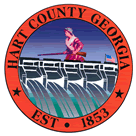 Hart  of CommissionersCalled Meeting Thursday July 19, 2018 at 5:30 PMHart County Admin. and Em. Services BuildingFY19 BudgetAny remaining Departments Wishing to Address the Board2.	Millage Rate Tax year 2018 (FY19)3.	Domestic Violence’s Request to use Courthouse Grounds		(Item from 7/17/19 regular meeting)4. Other Matters as Time AllowsChairman Dorsey presided with Commissioners R C Oglesby, Frankie Teasley, Marshall Sayer and Ricky Carter in attendance. Commissioner Oglesby moved to amend the agenda to include Hamburg Avenue @ the Industrial Park road paving bid request. Commissioner Teasley provided a second to the motion. The motion carried 5-0. FY19 Budget Commissioner Oglesby moved to adopt final draft of the FY19 Budget. Commissioner Teasley provided a second to the motion. The motion carried 5-0. Millage Rate Tax year 2018 (FY19) Commissioner Oglesby moved to tentatively adopt the 2018 millage rate. Commissioner Teasley provided a second to the motion. The motion carried 5-0. Domestic Violence’s Request to use Courthouse Grounds Commissioner Oglesby moved to allow the request for use of the courthouse grounds August 4, 2018 from 6:00 p.m. – 10:00 p.m. Commissioner Sayer provided a second to the motion. The motion carried 5-0. Request to bid out road paving – Hamburg Avenue @ Industrial Park Commissioner Oglesby moved to bid out the road paving project. Commissioner Teasley provided a second to the motion. The motion carried 5-0. Adjournment Commissioner Oglesby moved to adjourn the meeting. Commissioner Sayer provided a second to the motion. The motion carried 5-0. --------------------------------------------------	----------------------------------------------------Joey Dorsey, Chairman			Terrell Partain, County Administrator 